More Cable Companies Push Gaming Options to SubscribersRCN, Grande Communications, Wave Broadband and enTouch are offering subscribers a $12.95 monthly online gaming option based on a $300 Netgear router with Wi-Fi 6 support. The deal joins Cox Communications' Elite Gamer service as a step toward the further integration of cable and video games.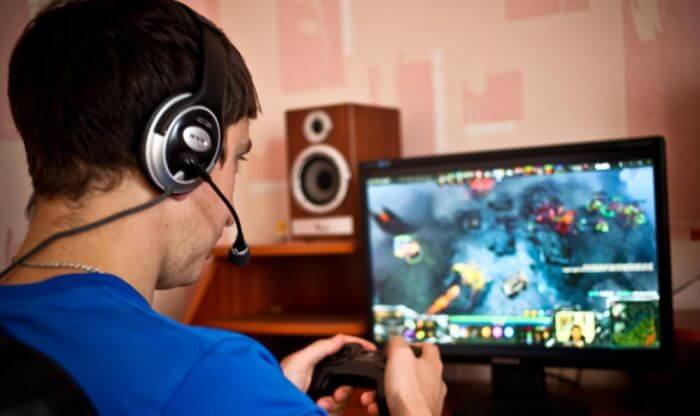 Light Reading 6.7.21https://www.lightreading.com/cable-tech/premium-gaming-options-gain-steam-with-cable-ops/d/d-id/770033Image credit:https://cdn.techgyd.com/online-gaming-3-1.jpg